OBAVIJEST O KOMEMORACIJIObavještavamo javnost da će se komemoracija povodom smrti našeg uvaženog kolege i prijatelja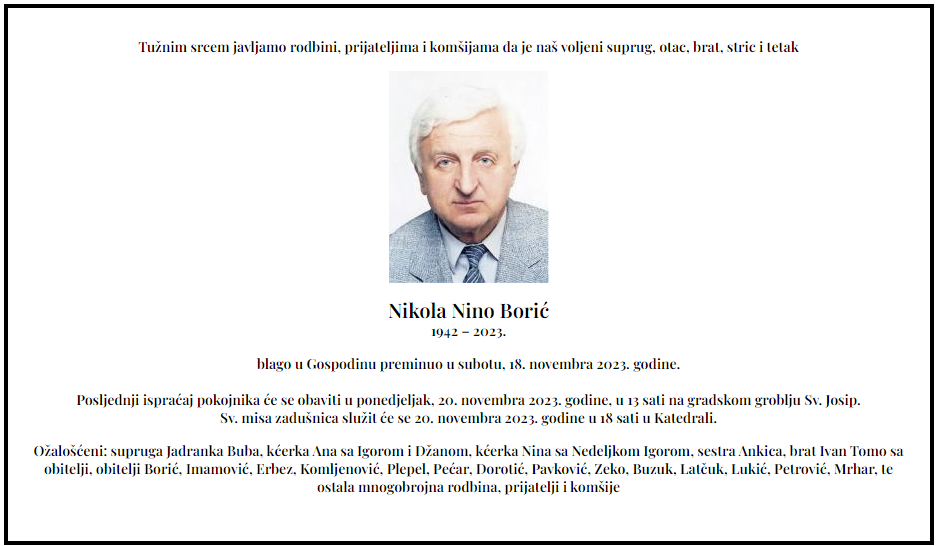 dr Nikole Borića, dipl.ing.el.profesora Elektrotehničkog fakulteta Univerziteta u Sarajevuodržati u petak 24. novembra 2023. godine sa početkom u 13:30 sati u Sali S1 (prizemlje glavne zgrade) na Elektrotehničkom fakultetu Univerziteta u Sarajevu – Zmaja od Bosne bb, KAMPUS UNSA. Pozivamo sve studente, kolege i prijatelje preminulog da mu svojom prisutnošću odaju počast.